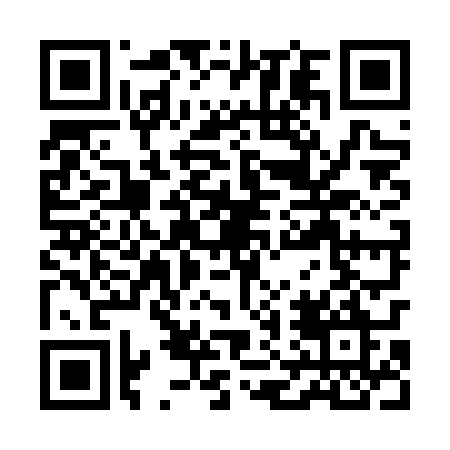 Ramadan times for Samsieczno, PolandMon 11 Mar 2024 - Wed 10 Apr 2024High Latitude Method: Angle Based RulePrayer Calculation Method: Muslim World LeagueAsar Calculation Method: HanafiPrayer times provided by https://www.salahtimes.comDateDayFajrSuhurSunriseDhuhrAsrIftarMaghribIsha11Mon4:164:166:1211:593:495:475:477:3612Tue4:144:146:1011:593:515:495:497:3813Wed4:114:116:0811:583:525:505:507:4014Thu4:084:086:0511:583:545:525:527:4215Fri4:064:066:0311:583:555:545:547:4416Sat4:034:036:0011:583:575:565:567:4617Sun4:004:005:5811:573:585:585:587:4818Mon3:583:585:5611:574:006:006:007:5019Tue3:553:555:5311:574:016:016:017:5320Wed3:523:525:5111:564:036:036:037:5521Thu3:493:495:4811:564:046:056:057:5722Fri3:473:475:4611:564:056:076:077:5923Sat3:443:445:4411:564:076:096:098:0124Sun3:413:415:4111:554:086:106:108:0325Mon3:383:385:3911:554:106:126:128:0626Tue3:353:355:3611:554:116:146:148:0827Wed3:323:325:3411:544:126:166:168:1028Thu3:293:295:3211:544:146:186:188:1229Fri3:263:265:2911:544:156:196:198:1530Sat3:233:235:2711:534:176:216:218:1731Sun4:204:206:2412:535:187:237:239:191Mon4:174:176:2212:535:197:257:259:222Tue4:144:146:2012:535:217:277:279:243Wed4:114:116:1712:525:227:287:289:274Thu4:084:086:1512:525:237:307:309:295Fri4:054:056:1212:525:247:327:329:326Sat4:024:026:1012:515:267:347:349:347Sun3:593:596:0812:515:277:367:369:378Mon3:553:556:0512:515:287:387:389:399Tue3:523:526:0312:515:307:397:399:4210Wed3:493:496:0112:505:317:417:419:44